Which letters of the alphabet are symmetric?Where would you fold these shapes so that one side exactly lines up with the other? (This is called the “line of symmetry.”) Draw the line. There may be more than one.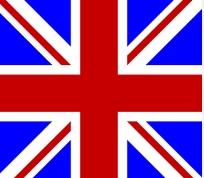 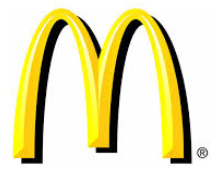 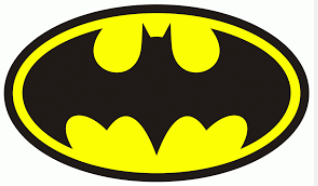 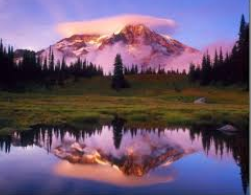 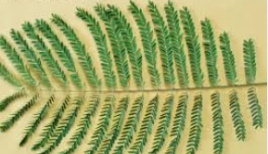 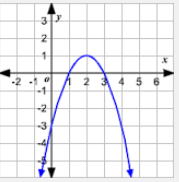 